                                            ПРОЕКТ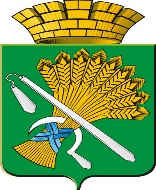 ГЛАВА КАМЫШЛОВСКОГО ГОРОДСКОГО ОКРУГА ПОСТАНОВЛЕНИЕ______________________________________________________________    от                            2017 г. №                                                           г. КамышловО внесении изменений в Постановление главы Камышловского городского округа от 30.06.2015 года №957 «О создании Координационного совета по инвестициям и развитию предпринимательства при администрации Камышловского городского округа»(с учетом внесенных изменений №1144 от 09.11.2016 г.)В соответствии с Федеральным законом от 25 февраля 1999 года №39-ФЗ «Об инвестиционной деятельности в Российской Федерации, осуществляемой в форме капитальных вложений» ("Собрание законодательства РФ", 01.03.1999, N 9, ст. 1096) и 24 июля 2007 года №209-ФЗ «О развитии малого и среднего предпринимательства в Российской Федерации» ("Собрание законодательства РФ", 30.07.2007, N 31, ст. 4006), Законами Свердловской области от 30 июня 2006 года № 43-ОЗ «О государственной поддержке субъектов инвестиционной деятельности в Свердловской области» ("Собрание законодательства Свердловской области", 25.07.2006, N 6 (2006), ст. 631) и от 04 февраля 2008 года № 10-ОЗ «О развитии малого и среднего предпринимательства в Свердловской области» ("Собрание законодательства Свердловской области", 09.04.2008, N 2 (2008), ст. 135.), Областным законом от 14 июля 2014 г.№ 74-ОЗ «Об оценке регулирующего воздействия проектов нормативных правовых актов Свердловской области и проектов муниципальных нормативных правовых актов и экспертизе нормативных правовых актов Свердловской области и муниципальных нормативных правовых актов» ("Областная газета", N 125, 16.07.2014), постановлением Правительства Свердловской области от 26.11.2014 г. № 1051-ПП «О проведении оценки регулирующего воздействия проектов нормативных правовых актов Свердловской области и экспертизы нормативных правовых актов Свердловской области» ("Областная газета", N 223, 03.12.2014), в целях реализации Указа Губернатора Свердловской области от 02.06.2015 г. №252-УГ «Об утверждении основных направлений инвестиционной политики Свердловской области на период до 2030 года» ("Собрание законодательства Свердловской области", 06.08.2015, N 6 (2015), ст. 918), а также в соответствии с постановлением Главы Камышловского городского округа от 27.10.2015 г. №1507 «О внедрении системы оценки регулирующего воздействия нормативных правовых актов Камышловского городского округа, затрагивающих вопросы осуществления предпринимательской и инвестиционной деятельности» ("Камышловские известия", N 123, 31.10.2015), руководствуясь Уставом Камышловского городского округа:ПОСТАНОВЛЯЮ:1. В постановление главы Камышловского городского округа от 30.06.2015 г. №957 «О создании Координационного совета по инвестициям и развитию предпринимательства при администрации Камышловского городского округа», внести следующие изменения: 1.1. В «Положение о координационном совете по инвестициям и развитию предпринимательства Камышловского городского округа»: 1.1.1. Пункт 1.1. раздела 1 дополнить абзацем следующего содержания:«Кроме того координационный совет осуществляет подготовку предложений и рассмотрение вопросов по оценке регулирующего воздействия проектов нормативных правовых актов в Камышловском городском округе, а также осуществляет подготовку предложений и рекомендаций по проведению оценки фактического воздействия регулирования нормативных правовых актов Камышловского городского округа».1.1.2.Пункт 1.2. раздела 1изложить в следующей редакции:«1.2. Правовую основу деятельности Совета составляют Федеральные законы от 25 февраля 1999 года № 39-ФЗ «Об инвестиционной деятельности в Российской Федерации, осуществляемой в форме капитальных вложений» и 24 июля 2007 года № 209-ФЗ «О развитии малого и среднего предпринимательства в Российской Федерации», Законы Свердловской области от 30 июня 2006 года № 43-ОЗ «О государственной поддержке субъектов инвестиционной деятельности в Свердловской области», от 04 февраля 2008 года № 10-ОЗ «О развитии малого и среднего предпринимательства в Свердловской области», от 14 июля № 74-ОЗ «Об оценке регулирующего воздействия проектов нормативных правовых актов Свердловской области и проектов муниципальных нормативных правовых актов и экспертизе нормативных правовых актов Свердловской области и муниципальных нормативных правовых актов»; постановление Правительства Свердловской области от 26.11.2014 г. № 1051-ПП «О проведении оценки регулирующего воздействия проектов нормативных правовых актов Свердловской области и экспертизы нормативных правовых актов Свердловской области», а также другие законодательные акты Российской Федерации и Свердловской области, муниципальные нормативные правовые акты, регулирующие правоотношения в сфере развития малого и среднего предпринимательства, настоящее Положение».1.1.3. Пункт 2.1. раздела 2 дополнить п.п. 6 следующего содержания:«6) участие в публичных консультациях по проведению ОРВ проектов нормативных правовых актах и действующих нормативных правовых актов (при необходимости)»;1.1.4. Пункт 2.2. раздела 2 дополнить п.п.19-22 следующего содержания:подготавливает предложения по совершенствованию нормативной правовой базы по ОРВ; подготавливает предложения в процессе проведения публичных консультаций проектов нормативных правовых актов и экспертизы действующих нормативных правовых актов;вносит предложения о необходимости проведения экспертизы действующих нормативных правовых актов;вносит предложения в план проведения экспертизы действующих нормативных правовых актов;1.1.5. Раздел 4 дополнить пунктом 4.2. следующего содержания:«4.2. Члены Совета имеют право знакомиться с информационными материалами, статистическими данными, нормативными правовыми актами органов местного самоуправления (их проектами) по вопросам оценки регулирующего воздействия».1.1.6. Пункт 5.5. раздела 5 изложить в следующей редакции:«5.5. Заседания Совета проводятся согласно утвержденного плана работы координационного совета, но не реже 1 раза в квартал».1.2. В состав членов Координационного совета по инвестициям и развитию предпринимательства при администрации Камышловского городского округа:1.2.1.Пальцеву Татьяну Михайловну заменить на Усову Оксану Андреевну;1.2.2.Нифонтову Татьяну Валерьевну заменить на Романова Александра Витальевича.2 «Положение о координационном совете по инвестициям и развитию предпринимательства Камышловского городского округа» изложить в новой редакции (прилагается).3. Состав Координационного совета по инвестициям и развитию предпринимательства при администрации Камышловского городского округа изложить в новой редакции (прилагается).4.Настоящее постановление опубликовать в газете «Камышловские известия», разместить на официальном сайте Камышловского городского округа и на Инвестиционном портале Свердловской области.5. Контроль за исполнением настоящего постановления, возложить на заместителя главы администрации Камышловского городского округа Сухогузова С.А.И.о. главы Камышловского городского округа                                                         А.В.ПоловниковСОГЛАСОВАНИЕ		проекта распоряжения Главы Камышловского городского округа 		от __________2017 г. №____О внесении изменений в Постановление главы Камышловского городского округа от 30.06.2015 года №957 «О создании Координационного совета по инвестициям и развитию предпринимательства при администрации Камышловского городского округа»(с учетом внесенных изменений №1144 от 09.11.2016 г.)Постановление разослать: 1.Дума КГО – 1 экз.,2.Заместитель главы администрации КГО Сухогузов С.А. – 1 экз.,5.Организационный отдел администрации КГО – 1 экз.,6.Отдел экономики администрации КГО – 1 экз.;7. Отдел ЖК и ГХ КГО – 1 экз.;8.Отдел архитектуры и градостроительства КГО – 1 экз.;9.Комитет по управлению имуществом и земельным ресурсам - 1 экз.;10.Юридический отдел КГО– 1 экз., 11. Финансовое управление КГО – 1 экз.,12. Территориальный отдел Управления Роспотребнадзора по СО – 1 экз.,13. Дополнительный офис ПАО «СКБ банк» – 1 экз.,14. Мишенькина Алла Александровна - 1 экз.;15. Безродных Олег Александрович - 1 экз.;16. Алеев Алексей Андреевич - 1 экз.;17. Равич Светлана Борисовна - 1 экз.;18. Кирпищикова Марина Вениаминовна - 1 экз.;19. Незговорова Инесса Адольфовна - 1 экз.;20. Панафидина Марина Михайловна - 1 экз.;21. Темирбаев Радик Минхаилович - 1 экз.;22. Карелин Борис Иванович - 1 экз;23.Котов Виталий Борисович – 1 экз.Акимова Н.В., главный специалист отдела экономики администрации Камышловского городского округа ____________8(34375) 2-45-55Передано на согласование: «____» ______________ 2017 г.И.о. главы Камышловского городского округа                                              А.В.ПоловниковУТВЕРЖДЕНОпостановлением Главы Камышловского городского округаот «____» ___ 2017 года №____О внесении изменений в Постановление главы Камышловского городского округа от 30.06.2015 года №957 «О создании Координационного совета по инвестициям и развитию предпринимательства при администрации Камышловского городского округа»СОСТАВКоординационного совета по инвестициям и развитию предпринимательства при администрации Камышловского городского округаПредседатель координационного совета: - заместитель главы администрации Камышловского городского округа, Сухогузов Сергей Александрович; Заместитель председателя совета: - заместитель главы администрации Камышловского городского округа, Тимошенко Олег Леонидович; Секретарь совета: - главный специалист отдела экономики администрации Камышловского городского округа, Акимова Наталья Витальевна.Члены совета:Чикунова Татьяна Анатольевна - председатель Думы Камышловского городского округа (по согласованию);Половников Алексей Владимирович - заместитель главы администрации Камышловского городского округа;Власова Елена Николаевна - начальник отдела экономики администрации Камышловского городского округа;Солдатов Александр Григорьевич - начальник финансового управления администрации камышловского городского округа;Усова Оксана Андреевна - начальник юридического отдела администрации Камышловского городского округа;Романов Александр Витальевич - начальник отдела архитектуры и градостроительства администрации Камышловского городского округа;Семенова Лариса Анатольевна - начальник отдела жилищно – коммунального и городского хозяйства администрации Камышловского городского округа;Михайлова Елена Викторовна - председатель комитета по управлению имуществом и земельным ресурсам администрации Камышловского городского округа;          Яковлева Наталья Михайловна - начальник Территориального отдела Управления Роспотребнадзора по Свердловской области в Талицком, Байкаловском, Тугулымском районах, городе Камышлов, Камышловском и Пышминском районах (по согласованию);          Шелковкина Анастасия Владимировна - управляющая дополнительным офисом "Камышловский" ПАО "СКБ-банк" (по согласованию);Мишенькина Алла Александровна - депутат Думы Камышловского городского округа, директор ООО «КамТВ» (по согласованию);Карелин Борис Иванович - депутат Думы Камышловского городского округа, директор ООО «Эстра» (по согласованию);Темирбаев Радик Минхаилович – председатель совета предпринимателей Камышловского городского округа (по согласованию);Безродных Олег Александрович - индивидуальный предприниматель (по согласованию);Алеев Аллям Андреевич - индивидуальный предприниматель (по согласованию);Равич Светлана Борисовна - индивидуальный предприниматель (по согласованию);Кирпищикова Марина Вениаминовна - индивидуальный предприниматель (по согласованию);Незговорова Инесса Адольфовна - индивидуальный предприниматель (по согласованию);Панафидина Марина Михайловна - индивидуальный предприниматель (по согласованию);Котов Виталий Борисович - индивидуальный предприниматель (по согласованию).ПОЛОЖЕНИЕо координационном совете по инвестициям и развитию предпринимательства Камышловского городского округаОбщие положения.Координационный совет по инвестициям и развитию предпринимательства в Камышловском городском округе (далее - Совет) - постоянно действующий совещательный орган при Администрации Камышловского городского округа, обеспечивающий координацию и эффективное взаимодействие органов местного самоуправления и субъектов инвестиционной деятельности, а также субъектов малого и среднего предпринимательства, осуществляющих свою деятельность на территории Камышловского городского округа. 							Кроме того координационный совет осуществляет подготовку предложений и рассмотрение вопросов по оценке регулирующего воздействия проектов нормативных правовых актов в Камышловском городском округе, а также осуществляет подготовку предложений и рекомендаций по проведению оценки фактического воздействия регулирования нормативных правовых актов Камышловского городского округа.1.2. Правовую основу деятельности Совета составляют Федеральные законы от 25 февраля 1999 года № 39-ФЗ «Об инвестиционной деятельности в Российской Федерации, осуществляемой в форме капитальных вложений» и 24 июля 2007 года № 209-ФЗ «О развитии малого и среднего предпринимательства в Российской Федерации», Законы Свердловской области от 30 июня 2006 года № 43-ОЗ «О государственной поддержке субъектов инвестиционной деятельности в Свердловской области», от 04 февраля 2008 года № 10-ОЗ «О развитии малого и среднего предпринимательства в Свердловской области», от 14 июля № 74-ОЗ «Об оценке регулирующего воздействия проектов нормативных правовых актов Свердловской области и проектов муниципальных нормативных правовых актов и экспертизе нормативных правовых актов Свердловской области и муниципальных нормативных правовых актов»; постановление Правительства Свердловской области от 26.11.2014 г. № 1051-ПП «О проведении оценки регулирующего воздействия проектов нормативных правовых актов Свердловской области и экспертизы нормативных правовых актов Свердловской области», а также другие законодательные акты Российской Федерации и Свердловской области, муниципальные нормативные правовые акты, регулирующие правоотношения в сфере развития малого и среднего предпринимательства, настоящее Положение.2. Цели создания и функции Совета2.1. Целями создания Совета являются:1) координация взаимодействия субъектов малого и среднего предпринимательства и субъектов инвестиционной деятельности с органами местного самоуправления муниципального образования;2) выдвижение и поддержка инвестиционных инициатив и инициатив в области развития малого и среднего предпринимательства;3) проведение общественной экспертизы проектов муниципальных нормативных правовых актов, регулирующих развитие малого и среднего предпринимательства и инвестиционной деятельности;4) выработка рекомендаций органам местного самоуправления при определении приоритетных направлений инвестиционного развития и развития малого и среднего предпринимательства в муниципальном образовании;5) привлечение граждан, общественных объединений и представителей средств массовой информации к обсуждению вопросов, касающихся реализации права граждан на предпринимательскую деятельность, а также вопросов инвестиционной деятельности.6) участие в публичных консультациях по проведению ОРВ проектов нормативных правовых актах и действующих нормативных правовых актов (при необходимости);2.2. Для достижения целей, указанных в п. 2.1 настоящего Положения, Совет осуществляет следующие функции:1) привлечение субъектов малого и среднего предпринимательства к участию в мероприятиях в сфере развития малого и среднего предпринимательства;2) выдвижение и поддержку инициатив, имеющих значение для муниципального образования и направленных на реализацию мероприятий в сфере развития малого и среднего предпринимательства;3) проведение общественной экспертизы проектов нормативных правовых актов муниципального образования, регулирующих отношения в сфере развития малого и среднего предпринимательства, в том числе программ развития субъектов малого и среднего предпринимательства;4) выработку рекомендаций органам местного самоуправления муниципального образования при определении приоритетов в сфере развития малого и среднего предпринимательства;5) привлечение граждан, общественных объединений и представителей средств массовой информации к обсуждению вопросов, касающихся реализации права граждан на предпринимательскую деятельность, и выработку по данным вопросам рекомендаций;6) разработка предложений по реализации эффективных механизмов удовлетворения финансово-кредитных потребностей субъектов малого и среднего предпринимательства и субъектов инвестиционной деятельности;7) о развитии муниципально-частного партнерства на территории муниципального образования;о кредитных продуктах банков, имеющих филиалы и дополнительные офисы на территории муниципального образования;о вовлечении в оборот муниципального имущества; о расширении возможностей многофункционального центра в интересах предпринимательского сообщества на территории муниципального образования;о вопросах взаимодействия с Роспотребнадзором, сетевыми организациями и др. в интересах предпринимательского сообщества на территории муниципального образования;об инвестиционных нишах на территории муниципального образования;о взаимодействии с общественными организациями в целях представления интересов предпринимательского сообщества (ТПП, «Деловая Россия» и др.);о стоимости активов для предпринимателей на территории муниципального образования (платежи на землю, кадастровая стоимость, арендные отношения);практика применения законодательства, регламентирующего защиту прав предпринимателей;об участии субъектов малого и среднего предпринимательства в торгах;представление (презентация) инвестиционных возможностей муниципального образования и инвестиционных проектов на выставочно-ярмарочных мероприятиях;о предоставлении налоговых преференций субъектам инвестиционной деятельности.подготавливает предложения по совершенствованию нормативной правовой базы по ОРВ;подготавливает предложения в процессе проведения публичных консультаций проектов нормативных правовых актов и экспертизы действующих нормативных правовых актов;вносит предложения о необходимости проведения экспертизы действующих нормативных правовых актов;вносит предложения в план проведения экспертизы действующих нормативных правовых актов;3. Полномочия Совета3.1. В целях осуществления функций, указанных в п. 2.2 настоящего Положения, Совет имеет право:1) создавать рабочие группы, привлекать для работы в них специалистов для решения актуальных вопросов, отнесенных к компетенции Совета;2) в установленном порядке вносить на рассмотрение органов местного самоуправления проекты муниципальных нормативных правовых актов по вопросам развития малого и среднего предпринимательства и инвестиционной деятельности;3) обсуждать проекты муниципальных нормативных правовых актов по вопросам развития малого и среднего предпринимательства и инвестиционной деятельности;4) участвовать в подготовке и проведении конференций, «круглых столов» и иных мероприятий представителей субъектов малого и среднего предпринимательства и субъектов инвестиционной деятельности.4. Права и обязанности членов Совета4.1. Члены Совета:1) в связи с выполнением возложенных на них задач в установленном законодательством порядке имеют право знакомиться с информационными материалами, статистическими данными, муниципальными нормативными правовыми актами (их проектами) по вопросам, отнесенным к компетенции Совета;2) обязаны лично принимать участие в работе Совета, имеют право вносить предложения по вопросам, рассматриваемым на заседаниях Совета.4.2. Члены Совета имеют право знакомиться с информационными материалами, статистическими данными, нормативными правовыми актами органов местного самоуправления (их проектами) по вопросам оценки регулирующего воздействия.5. Состав и структура Совета. Порядок работы Совета5.1. Совет состоит из:1) представителей органов местного самоуправления;2) представителей общественных объединений, действующих на территории муниципального образования, участвующими в решении вопросов развития малого и среднего предпринимательства, инвестиционной деятельности (по согласованию);3) представителей отраслевых групп предпринимателей (по согласованию);4) представителей финансово-кредитных организаций и страховых организаций (по согласованию).5.2. Состав Совета:1) председатель;2) заместитель председателя;3) секретарь;4) члены.5.3. Руководство Советом осуществляет председатель – заместитель главы администрации Камышловского городского округа.5.4. Персональный состав Совета утверждается постановлением главы Камышловского городского округа.5.5. Заседания Совета проводятся согласно утвержденного плана работы координационного совета, но не реже 1 раза в квартал.5.6. Заседание считается правомочным при присутствии более 50% членов от утвержденного состава Совета.5.7. Заседание Совета ведет председатель Совета, а в его отсутствие - заместитель председателя.5.8. Решения Совета принимаются простым большинством голосов от числа присутствующих на заседании и имеют рекомендательный характер.5.9. Принятые Советом решения оформляются протоколом, подписываемым председателем и секретарем Совета.5.10. Секретарь Совета организует заседания, обеспечивает членов Совета необходимой документацией, справочными материалами, оповещает членов Совета о повестке дня заседания Совета, документах и материалах, подлежащих обсуждению.         5.11. Работа Совета ежеквартально освещается в информационно – телекоммуникационной сети «Интернет» на официальном сайте Камышловского городского округа www.gorod-kamyshlov.5.12. Представление информации для освещения работы Совета возлагается на секретаря Совета.	Должность Ф.И.О.Дата поступления на согласованиеДата согласованияЗамечания и подписьЗаместитель главы администрации Камышловского городского округаСухогузов С.А.Начальник организационного отдела администрации Камышловского городского округа Власова А.Е.Начальник отдела экономики администрации Камышловского городского округа Власова Е.Н.Начальник отдела архитектуры и градостроительства администрации Камышловского городского округаРоманов А.В.Начальник финансового управления администрации Камышловского городского округа Солдатов А.Г.Председатель комитета по образованию, культуре, спорту и делам молодежи администрации КГОСоболева А.А.Начальник отдела жилищно-коммунального и городского хозяйства администрации Камышловского городского округа Семенова Л.А.Председатель комитета по управлению имуществом и земельным ресурсам администрации Камышловского городского округа Михайлова Е.В.Начальник юридического отдела администрации Камышловского городского округаУсова О.А.